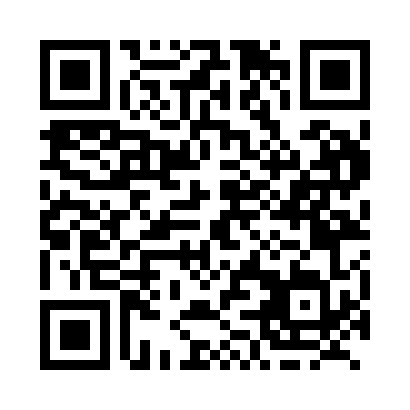 Prayer times for Glenboro, Manitoba, CanadaWed 1 May 2024 - Fri 31 May 2024High Latitude Method: Angle Based RulePrayer Calculation Method: Islamic Society of North AmericaAsar Calculation Method: HanafiPrayer times provided by https://www.salahtimes.comDateDayFajrSunriseDhuhrAsrMaghribIsha1Wed4:256:141:346:408:5610:452Thu4:236:121:346:408:5710:473Fri4:206:101:346:418:5910:494Sat4:176:081:346:429:0010:525Sun4:156:071:346:439:0210:546Mon4:126:051:346:449:0310:567Tue4:106:041:346:459:0410:598Wed4:076:021:346:469:0611:019Thu4:056:011:346:479:0711:0410Fri4:025:591:346:489:0911:0611Sat4:005:581:346:489:1011:0812Sun3:585:561:346:499:1211:1113Mon3:555:551:346:509:1311:1314Tue3:535:531:346:519:1411:1615Wed3:505:521:346:529:1611:1816Thu3:485:511:346:539:1711:2017Fri3:465:491:346:539:1911:2318Sat3:435:481:346:549:2011:2519Sun3:415:471:346:559:2111:2820Mon3:405:461:346:569:2211:2821Tue3:395:451:346:569:2411:2922Wed3:395:431:346:579:2511:3023Thu3:385:421:346:589:2611:3024Fri3:385:411:346:599:2711:3125Sat3:375:401:346:599:2911:3226Sun3:375:391:347:009:3011:3227Mon3:375:381:347:019:3111:3328Tue3:365:381:357:019:3211:3329Wed3:365:371:357:029:3311:3430Thu3:365:361:357:039:3411:3531Fri3:355:351:357:039:3511:35